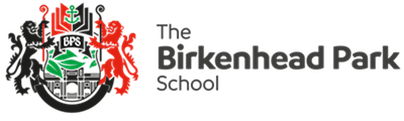 BPS Performing Arts ProjectYear 9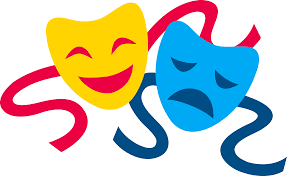 Name:__________________________________________Task 1: Stage PositionsLabel the stage positons in their correct boxes.Centre stage 		Stage Left		Stage Right		Upstage CentreDownstage Centre		Upstage Right	Upstage Left			Downstage Right Downstage Left                    9.10.													/10Task 8: Stage Configurations 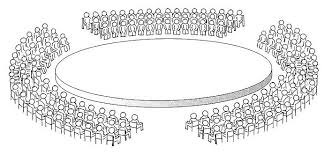 1. The name for this stage type isa) Theatre in the roundb) Thrust stagingc) Promenade   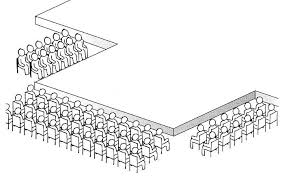 2. The name for this stage type isa) Theatre in the roundb) Thrust stagingc) Promenade   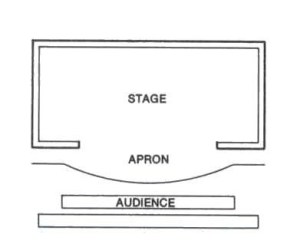 3. The name for this stage type isa) Theatre in the roundb) Thrust stagingc) Promenade   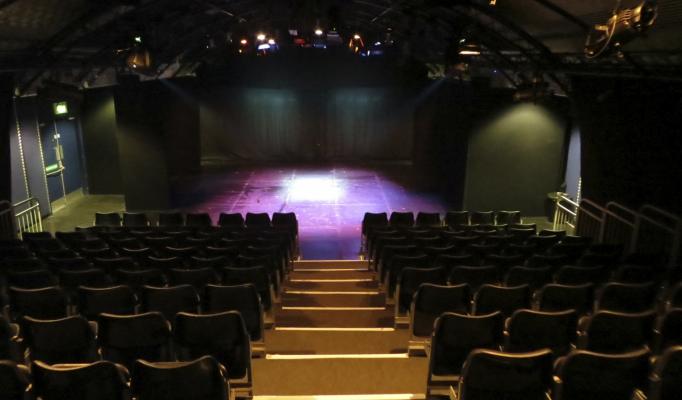 4. The name for this stage type isa) Theatre in the roundb) End onc) Promenade    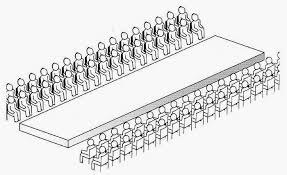 5. The name for this stage type isa) Traverseb) End onc) Promenade   5. The name for this stage type is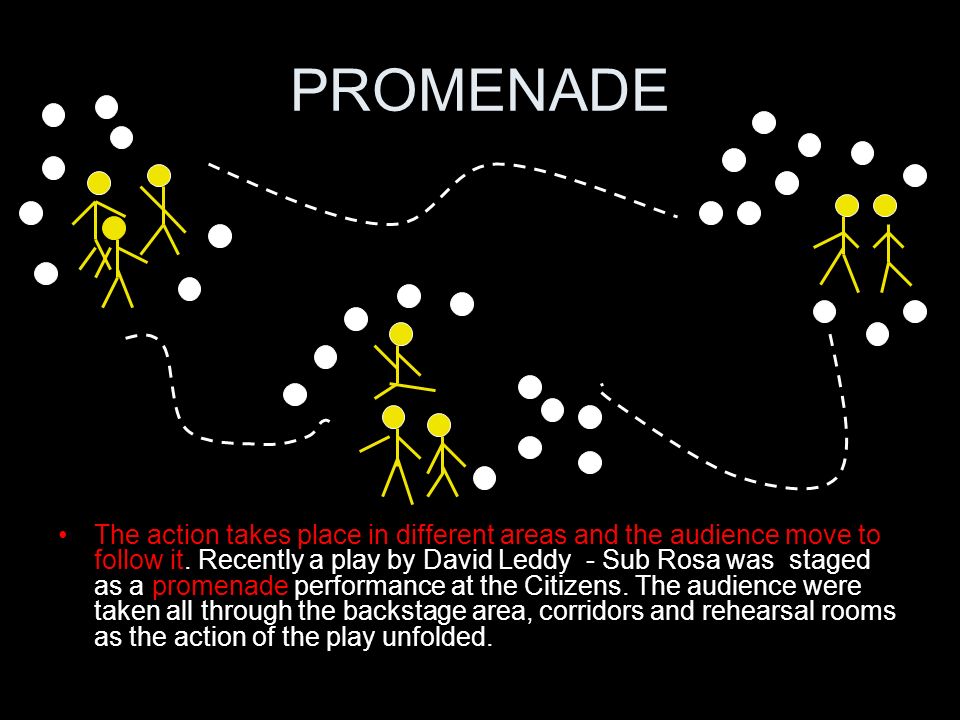 a) Traverseb) End onc) Promenade   You are working for a Musical Theatre Marketing and Design Company and you have received the following email off Cameron Mckentosh regarding the opening of his new show 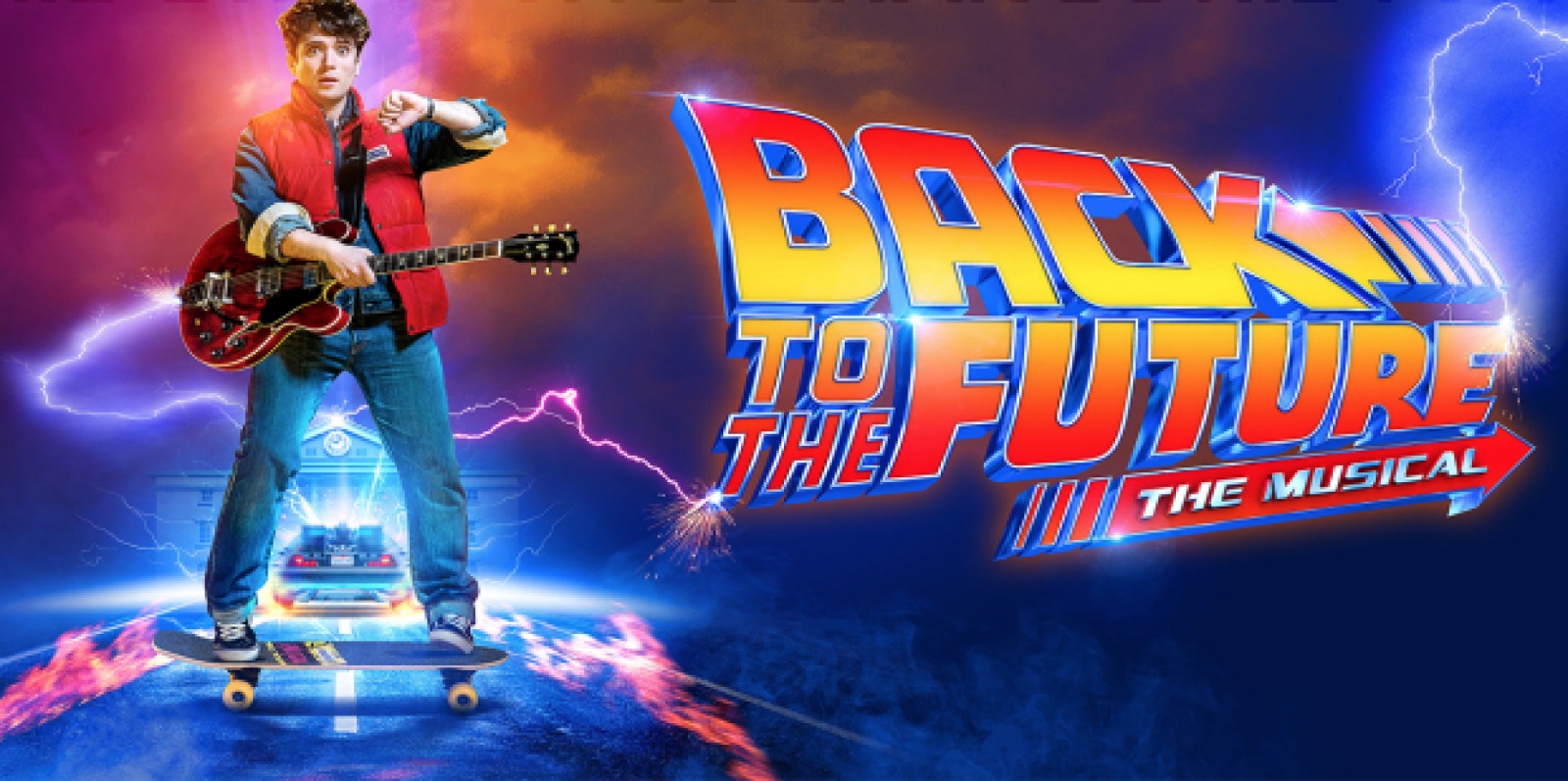 “BACK TO THE FUTURE THE MUSICAL” which is based on the film of the same name.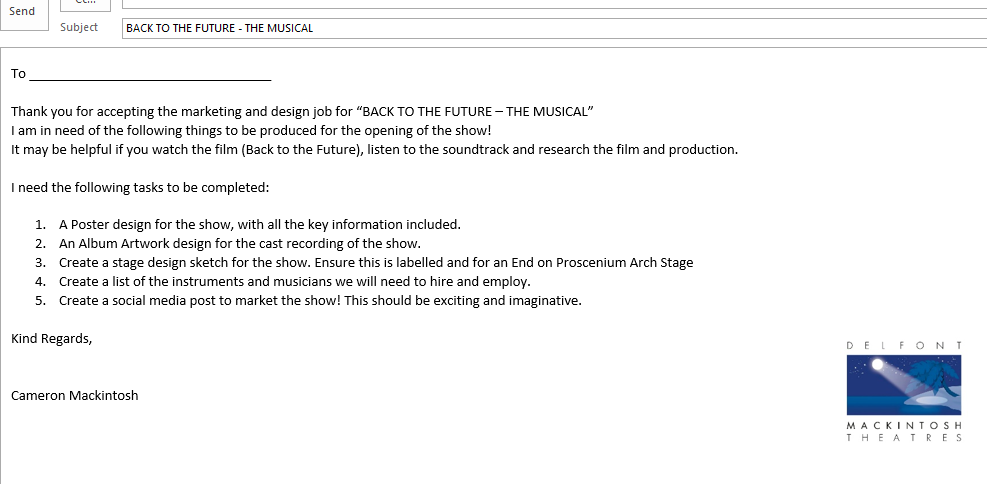 Key InformationVENUE:MANCHESTER OPERA HOUSEQuay St, Manchester M3 3HP
SHOWTIME: Doors 7pm Show 7:30pm(Mon-Sat)Matinee 2:30pm (Wed & Sat)Tickets Priced Between: £10-£50Track ListIt's Only a Matter of TimeWherever We're GoingHello - Is Anybody Home?It WorksCake and Eat It TooGood at Being Bad 1Gotta Start SomewhereMy MyopiaPretty BabyFuture BoyHill Valley High School Fight SongSomething About That BoyUse this page to design a poster- using the information on the previous page. Create the Album Artwork, be sure to include the track list on the back. FRONTBACK3. Turn this page landscape and design your stage.5. Design your Social Media posts.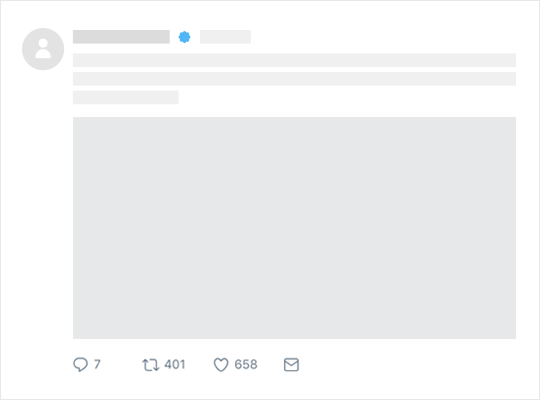 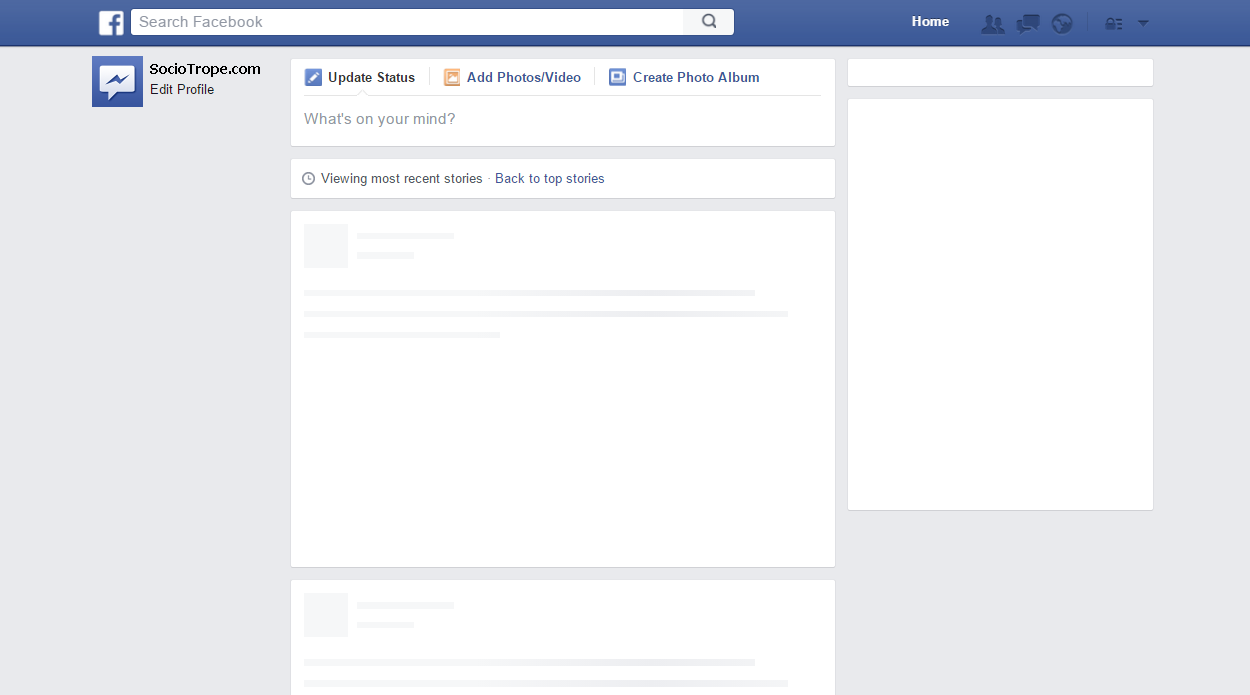 